РИСТИКИВИ  ОЛЬГА  БОРИСОВНАпедагог дополнительного образования                                            МБОУ ДОД ДДТ  г. ШахтёрскаТел. 8914647780232-960         ristikivi.olga@mail.ruРазработка урока (занятия) по хореографии  Тема: «Юный художник»Для детей  6 - 7 лет. Цель: Дать  возможность ребенку  в  игре раскрыть свои творческие способности.Познакомить   детей  с  основными упражнениями   партерного экзерсиса.Развивать  природные  способности  ребенка (гибкость, пластику).Развивать  фантазию, воображение.Создать доброжелательную атмосферу на занятии.Тип:  изучение нового материала; межпредметные связи с занятиями: изодеятельность, окружающий мир.Методы обучения: словесный (объяснение, рассказ, беседа, диалог), наглядный (рисунки, схемы), метод практической работы  (упражнения), метод игры.Материал,  оборудование:  муз. центр, коврики, схемы, рисунки, кассеты, МР 3 -  диски.Ход занятияОрганизационный  моментПедагог: - Здравствуйте ребята! Какие вы сегодня красивые! А какое  у вас настроение? (дети отвечают) -  А вы любите сказки? Но прежде чем попасть в сказку, нам надо взяться за руки  и сделать волшебный круг.(звучит музыка "В гостях у сказки")— Уверена, что вы все любите рисовать. Тогда, здравствуй, юный художник! Да, именно художник, потому что всякий, кто умеет придумывать и фантазировать, кто в своем воображении создает целый мир, может так себя называть. Но этого мало. Важно, чтобы не только ты сам считал себя художником, надо, чтобы это сказали о тебе другие. И в этом тебя поддержат карандаши, фломастеры, резинка- ластик. Если ты научишься правильно ими пользоваться, они помогут тебе нарисовать много интересного и удивительного. Ведь карандаши — это волшебные палочки, которые умеют творить чудеса. Но так уж устроен наш мир, что даже волшебству надо учиться.Ну как вы готовы? тогда пошли!Разминка ( по кругу):Марш, шаг с носка, на пяточках, на носочках, танцевальный шаг;Исходное положение - круг, ноги на ширине плеч:Наклоны  головы, шеи;Круговые движения плечами;Упражнения для рук, кистей;Наклоны туловища;Круговые  движения туловища, ног;Прыжки. Мы бегали, прыгали  и оказались на сказочной поляне, на которой растут цветы. И у каждого из вас в руках по красивому цветку.-Дыхательная гимнастика "Аромат цветка".Дети вдыхают аромат цветка через нос, а выдох через рот (3-4 раза)Молодцы!Основная  часть.Педагог: - Волшебным карандашам для того ,чтобы нарисовать рисунок, что еще необходимо?(лист бумаги)Правильно! Нам листом бумаги станет коврик (дети берут коврики, располагаются по кругу на полу).Исходное положение - сесть в позу "прямого угла". Руки в упоре сзади.   - А какие бывают карандаши? (разные,цветные...)Правильно они бывают еще твердыми и мягкими.Представим, что наши ножки — карандаши.Упражнение «Мягкие и твердые карандаши» (на напряжение и расслабления мышц ног).Карандаши, как и люди, делятся по характеру на мягкие и твердые. Изобразим их.Исходное положение — лежа на спине. Руки вытянуты вверх над головой.«Твердый карандаш» — изо всех сил вытянуться на полу, туго натянуть руки и ноги. Задержаться в таком положении нужное время.«Мягкий карандаш» — расслабить все мышцы. Повторить нужное число раз.— Так же, как и люди, карандаши бывают молодыми и старыми. Только люди с годами растут, а карандаши, наоборот, уменьшаются, становятся короче. Как же это у них получается?Упражнение «Молодые и старые карандаши»Исходное положение — сесть в позу «прямого угла». Пальцы ног вытянуты. Руки в упоре сзади.Поднять туго натянутые ноги в вертикальное положение («молодые карандаши»). Задержаться в этом положении нужное время.Перекатиться на спину, ноги согнуть в коленях, пятки максимально приблизить к ягодицам. Обхватить колени руками, голову прижать к коленям («старые карандаши»).Вернуться в исходное  положение.                    Повторить нужное число раз. Вернуться в исходное положение.Упражнение «Коробка с карандашами» (упражнения по исправлению недостатков осанки)Исходное положение — сесть в позу «прямого угла».Руки поднять вверх, ладонями вперед. Не огибая ног, нагнуться, старясь прямыми руками достать пяльцы ног. Грудью коснуться ног. Задержаться нужное время. Медленно вернуться в исходное положение.Повторить нужное число раз.—	Карандаш рисовал все подряд, все, что попадалось на глаза: людей, животных, дома, деревья. Увидит рыбку в пруду — и тут же нарисует.Упражнение «Рыбка»Исходное положение — лечь ничком, ноги вместе, руки согнуть в локтях, ладони положить на пол на уровне плеч.Плавно, без рывков, разгибая руки, поднять голову, грудь. Одновременно, сгибая ноги в коленях, постараться дотянуться ступнями до головы.Задержаться нужное время.Вернуться в исходное положение.Повторить нужное количество раз.-  Заметит   Карандаш  змейку,  и  вот  она уже  как  живая.       Упражнение «Змея» (для исправления осанки)Исходное положение — лечь ничком на пол, ноги вместе, ладони на полу на уровне плеч.Медленно поднимаясь на руках, поднять сначала голову, затем грудь. Прогнуться насколько возможно.Задержаться нужное время.Медленно вернуться в исходное положение.Повторить нужное число раз.Варианты выполнения этого упражнения:а)	При подъеме корпуса вверх руки заложить за го лову.б)	При подъеме корпуса вверх руки соединить на пояснице, держась за локти.— Мелькнет ящерица — вот и она нарисована.Упражнение «Ящерица»Исходное положение — лечь ничком, руки вытянуть вдоль тела, ладони прижать к полу.Поднять прямые ноги насколько можно выше, опираясь об пол руками, грудью, подбородком.Задержаться нужное время.Вернуться в исходное положение.Повторить нужное число раз.— А уж сколько раз  Карандаш  рисовал  кошку с собачкой и не сосчитать.Упражнение «Кошечка»(для улучшения гибкости позвоночника) Исходное положение — встать на колени, прямыми руками упереться в пол на уровне плеч.Поднять голову, максимально прогнуть спину («ласковая кошечка»). Задержаться нужное время. Опустить голову, максимально выгнуть спину («сердитая кошечка»).Задержаться нужное время.Повторить нужное число раз.Упражнение «Собачка»Исходное положение — сесть на пятки, руки в упоре сзади, параллельно одна другой. Пальцы обращены в сторону от тела.Выгнуть спину и откинуть голову назад. Медленно подвинуть кисти рук назад насколько возможно.Задержаться нужное время.Вернуться в исходное положение.Повторить нужное число раз.Дети садятся в исходное положение и слушают сказку дальше.—	Когда у Карандаша получались хорошие рисунки, он радовался, а когда что-то не получалось — огорчался, но любимое дело не бросал. И с упорством  рисовал снова  и снова.А по соседству жила Резинка — белая, чистая и очень аккуратная. Ее страстью было наводить чистоту.Малейший непорядок — и она с головой бросалась в дело.—	Ах, какое безобразие, — воскликнула она, увидев рисунки  Карандаша на чем попало: в тетрадях, книгах, на полу.Дети делятся на две группы: одни — Карандаши, другие — Резинки.«Карандаши» принимают исходное положение, уже известное под названием «прямого угла».«Резинки» группируются в «комочек», то есть садятся на пятки, голову опускают вниз, руками обхватывают колени.Далее упражнения выполняют поочередно: Карандаш — Резинка, Карандаш — Резинка и т. д.— Нарисовал Карандаш летучую мышь в тетрадке.Упражнение «Летучая мышь»(для улучшения выворотности ног)Исходное положение — сесть в позу «прямого угла», развести ноги в стороны как можно шире.Наклониться вперед, стараясь коснуться подбородком пола. Руки развести в стороны параллельно полу.Задержаться нужное время.«Непорядок», — решила Резинка и в мгновение ока стерла рисунок.«Резинки» перекатом по полу докатываются до рисунков «Карандашей» и, дотронувшись до «летучих мышей» (стерев их), откатываются назад.— Изобразил Карандаш носорога. Резинка тут как тут.Упражнение «Носорог»Исходное положение — лечь на спину, руки заложить за голову, ноги выпрямить, пальцы ног вытянуть.Поднять голову и плечи, одновременно поднять одну ногу, сгибая ее в колене. Стараться коленом коснуться носа. Другая нога сохраняет прямое положение на полу.Задержаться нужное время.Вернуться в исходное положение.Затем проделать то же упражнение с другой ноги.«Резинки» стирают и эти рисунки.— Нарисует Карандаш улитку, а Резинка снова ее сотрет.Упражнение «Улитка»Исходное положение — лечь на спину, ноги вместе, пальцы ног вытянуты. Руки лежат вдоль тела, ладонями вниз.Медленно поднять прямые ноги, затем таз и весь корпус в вертикальное положение, оставаясь в опоре на плечах и руках. Не останавливаясь, занести ноги за голову, пока пальцы не коснутся пола.Задержаться нужное время.Вернуться в исходное положение. Повторить нужное число раз.«Резинки» стирают «Улиток», и все дети садятся в исходное положение.—	С этой минуты Резинка всюду следовала за Карандашом. Карандаш совсем потерял покой. Как всякий художник, он мечтал оставить после себя рисунки.  И стал Карандаш побаиваться Резинки.(Группы детей меняются ролями.)—	Посмотрит Карандаш по сторонам — нет Резинки. И быстро нарисует, например, аиста. Но неугомонная Резинка тут как тут.Упражнение  «Аист»Исходное положение — встать прямо, ноги вместе, руки опущены. Поднять левую ногу, согнув ее в колене, обхватить левой "рукой щиколотку. Правую руку поднять вверх, ладонью вперед. Голова поднята.Задержаться нужное время. Вернуться в исходное положение. Проделать то же другой ногой. Повторить нужное число раз. «Резинка» стирает и этот рисунок. —	Карандаш совсем растерялся, увидев приближающуюся Резинку, и от страха нарисовал два хобота слону вместо положенного одного.Упражнение «Слон»Исходное положение — встать прямо, ноги вместе, прямые рукиза спиной.     Наклоняться вперед, стараясь прижать лоб к коленям. Ноги не сгибать. Прямые руки поднять вверх, потом вытянуть вперед до положения параллельно полу (руки не соединены — «два хобота»).  Задержаться нужное время.—	Ну вот, — вконец расстроился Карандаш и виновато посмотрел на Резинку. Я сделал ошибку.—Вот эту? — спросила Резинка и стерла один лишний хобот. (В это время «слоны» сцепляют прямые руки «замком» ). И тут они увидели, какой хороший получился рисунок.Все дети садятся в основное исходное положение.—	Ведь ты можешь стирать не все, а только то, что нарисовано неправильно, — сказал Карандаш.Резинка задумалась.—	Я согласна, — наконец заявила она.С тех пор они не разлучаются. Стоит карандашу ошибиться, Резинка тут как тут — сейчас же исправит ошибку.Теперь детям загадываются загадки.Загадка 1. Нарисовал карандаш зверей в зоопарке, а Резинка стерла все клетки, и звери остались где?..(На свободе).Загадка 2. Карандаш нарисовал большой завод и
много-много дыма из труб. Резинка стерла дым, и воз
дух стал?..	              (Гораздо чище).Загадка 3. Карандаш нарисовал дедушку с бабушкой, а Резинка стерла морщинки у бабушки и бороду у
дедушки, и они ?..	                                                   (Помолодели).И с тех пор Карандаш с Резинкой больше не спорили и жили дружно. Каждый из них делал свою часть работы — то, что умел только он. И рисунки у них получались просто замечательные.Итог  занятия.Педагог: -  Ребята скажите  вам понравилось наше занятие? -  А чем вы сегодня занимались?-  Какие новые упражнения вы сегодня узнали? -  Для чего надо  выполнять упражнения? -  Для закрепления каких мышц? -  А кем вы себя представляли?-  А кем  бы  вы  еще могли  себя  представить?(ответы детей).-  Большое  спасибо за работу, пусть и ваши карандаши и резинки живут дружно. А вы фантазируйте, рисуйте, и мир вокруг вас будет удивительным, ярким, интересным.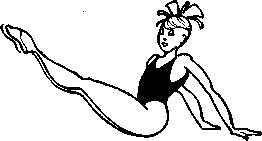 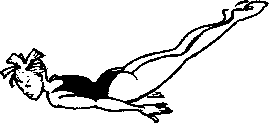 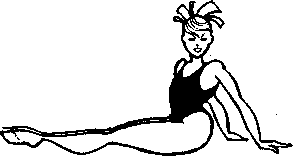 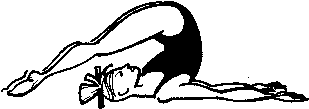 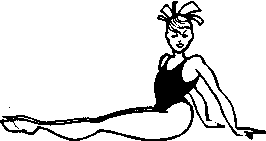 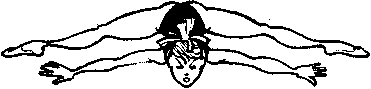 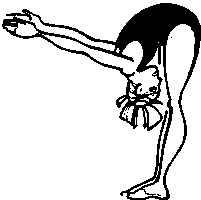 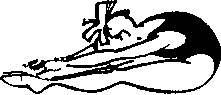 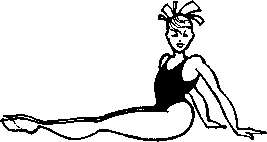 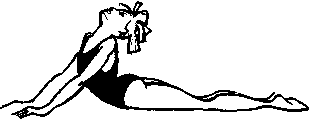 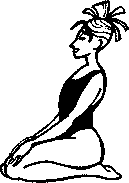 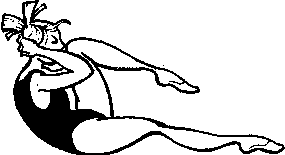 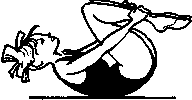 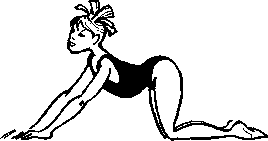 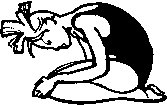 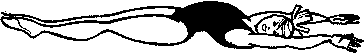 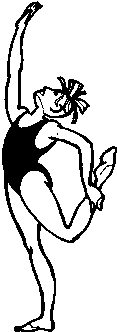 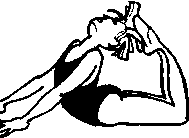 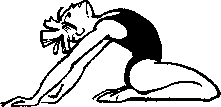 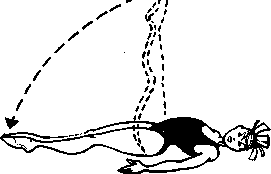 